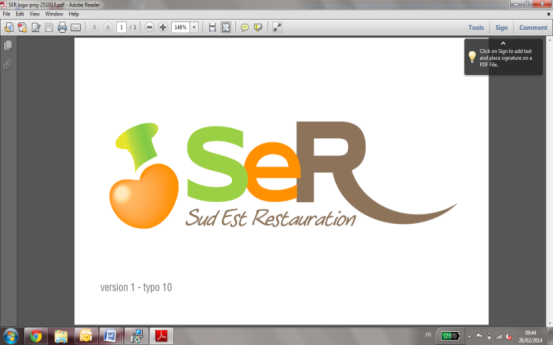 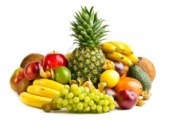 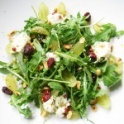 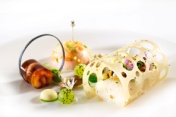 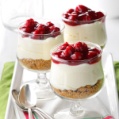 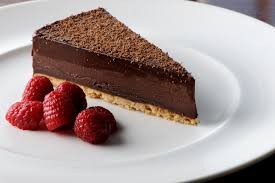 Menu OVE du 10 au 16 avril 2023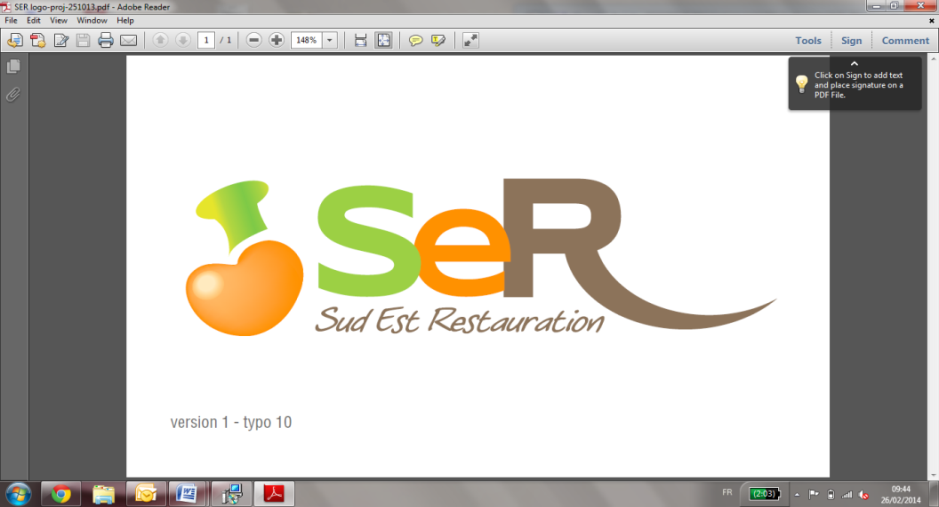 DéjeunerDînerLundi 10/04Tomate cocotte Sauté d’agneau au jus Gratin dauphinois Haricots verts Fromage ou laitage Moelleux chocolatSalade composée Pâtes aux champignons  Fromage ou laitagePoire au sirop Mardi 11/04Salade tomates féta Merlu meunière Polenta et courgettes à l’ail Fromage ou laitageTarte aux fruits Salade de poivrons Vol au ventFromage ou laitageCompote pomme Mercredi 12/04Salade composée Roti de porc au mielFilet de poisson Frites Fromage ou laitageFruit Perle aux légumes Gatin de fruits de mer Fromage ou laitage Flan vanilleJeudi 13/04Œuf poché et macédoineBourguignonGalette de légumes Penne et carottes Fromage ou laitageCompote maison Salade composée Feuilleté fromagePoêlée de légumes aux pestos Fromage ou laitageLiégeois caféVendredi 14/04Salade d’haricots verts Poisson sauce OseilleBlé aux petits légumes Fromage ou laitageFruit Carottes râpées Jambon sauce madère Galette de boulgour et piperade  Fromage ou laitageRiz au caramelSamedi 15/04Rillettes de thonSauté de volaille aux olivesMoules marinièresRiz et ratatouille Fromage ou laitageGlaceSalade verte Hachis Parmentier Brandade de poisson Fromage ou laitageAbricots aux sirops Dimanche16/04Salade mêléeBlanquette de veauSaumon à l’aneth Gratin dauphinois  Fromage ou laitageForêt noire  Salade de pois chiches Crêpe aux champignons Jardinière Fromage laitageCrème dessert 